ב"ה              מסכת פסחים פרק י'                        שמי _______________         משנה ו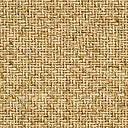 בֵּית שַׁמַּאי אוֹמְרִים כוּ'. נִרְאֶה לִי דְּכֻלֵּי עָלְמָא סָבְרֵי רֹב הַלֵּל אַחַר מְזוֹנוֹ וְ, וְקָסָבְרֵי בֵּית שַׁמַּאי דְּיֵשׁ לְמַהֵר וְלוֹמַר קֹדֶם הַמָּזוֹן רַק מִזְמוֹר אֶחָד, וּבֵית הִלֵּל סָבְרֵי כֵּיוָן דְּבַמִּזְמוֹר הָרִאשׁוֹן לֹא נִזְכָּר קְרִיעַת יַם סוּף צָרִיךְ שֶׁיֹּאמַר גַּם הַשֵּׁנִי שֶׁיֵּשׁ בּוֹ הַזְכָּרַת קְרִיעַת יַם סוּף, כֵּיוָן שֶׁאוֹמֵר אַחַר כָּךְ בִּרְכַּת הַגְּאֻלָּה, כִּי לֹא נוֹשְׁעוּ יִשְׂרָאֵל מִיַּד מִצְרַיִם עַד שֶׁנִּקְרַע הַיָּם וְנִטְבְּעוּ הַמִּצְרִים, וְשָׁם נֶאֱמַר וַיּוֹשַׁע וְגוֹ':וְחוֹתֵם בִּגְאֻלָּה. כְּלוֹמַר מְסַיֵּם אֶת הַהַגָּדָה בְּבִרְכַּת גְּאֻלָּה. וְלֹא פֵרֵשׁ תַּנָּא קַמָּא הֵיאַךְ מְבָרְכִין אוֹתָהּ, וַאֲתוֹ רַבִּי טַרְפוֹן וְרַבִּי עֲקִיבָא לְפָרוֹשֵׁי. רַבִּי טַרְפוֹן אוֹמֵר פּוֹתֵחַ בָּהּ בְּבָרוּךְ וְאֵינוֹ חוֹתֵם בְּבָרוּךְ, מִידֵי דַהֲוָה אַבִּרְכַּת הַפֵּרוֹת וּבִרְכוֹת הַמִּצְוֹת, דְּכֻלַּהּ חֲדָא הוֹדָאָה הִיא. וּלְרַבִּי עֲקִיבָא חוֹתְמִין בָּהּ בְּבָרוּךְ, לְפִי שֶׁמּוֹסִיף בָּהּ דִּבְרֵי רִצּוּי וּבַקָּשָׁה, כֵּן יַגִּיעֵנוּ וְכוּ'. וַהֲלָכָה כְּרַבִּי עֲקִיבָא:  במשנה הקודמת (ה') למדנו שמספרים על השתלשלות הארועים  מימי האבות עד יציאת מיצרים                                   ועל כן צריך להודות לה', ולשיר הלל.             צטט בלשון המשנה ו__________ _________  _________ במשנה זו מבואר כיצד עושים זאת, ואיך מסיימים את חלק המגיד, ובסיום שותים כוס שניה.                    תן כותרת למשנה _______________________________          את משנה זו נחלק לשניים,  רישא וסיפא  – בכל חלק מדובר על נושא מישני בהילול .חלק א' רישאקרא את הקטע הראשון במשנה:  על מה הדיון ?_____________________  האם יש מחלוקת ? ________   ראינו שבית שמאי ובית הלל חולקים כמה קטעים מההלל אומרים בסיום המגיד קודם הסעודה.     לפי כל הדעות לא אומרים את כל ההלל בשלב הזה, ולאחר הסעודה ימשיכו באמירת ההלל.    מה הסיבה לדעתך ? _____________________________________________      בסיום דבריהם נאמר  וְחוֹתֵם בִּגְאֻלָּה    האם לדעתך ב"ש וב"ה חולקים בזה? ______  יש לי מושג  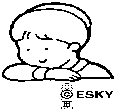  חלק ב' סיפאקרא את הקטע השני במשנה:  על מה הדיון ?________________________  האם יש מחלוקת ? _____          מי הם שמות החכמים במחלוקת זו ? _______________   _______________ כתוב מה ידוע לך על הקשר בניהם ? __________________________________________________ _____________________________________________________________________________המחלוקתהאם ר' טרפון או ר' עקיבא  חולקים  על בית שמאי או על בית הלל ? (עיין פרשנות)________________________________________________ זה הנוסח שאנו אומרים היום בהגדה – א"כ ההלכה נפסקה כדעת ר' ________ ב"ה              מסכת פסחים פרק י'                        שמי _______________         משנה ז בִּרְכַּת הַשִׁיר. אִית דְּאָמְרֵי - נִשְׁמַת כָּל חַי וְקֹרְאוֹ בִרְכַּת הַשִּׁיר,  לְפִי שֶׁבְּשַׁבָּתוֹת אוֹמֵר אוֹתוֹ אַחַר פְּסוּקֵי דְזִמְרָה. (תּוֹסָפוֹת,) וְאִית דְּאָמְרֵי - יְהַלְלוּךָ ה' כָּל מַעֲשֶׂיךָ  כְּלוֹמַר בִּרְכַּת הַשֶּׁבַח, דְּגוֹמְרִין בּוֹ  בָּאַ"י מֶלֶךְ מְהֻלָּל בַּתִּשְׁבָּחוֹת. (רַשְׁבַּ"ם). וְנָהֲגוּ לְמֵימְרִינְהוּ לְתַרְוַיְהוּ: = ונהגו לומר שתיהןבֵּין שְׁלִישִׁי לָרְבִיעִי לֹא יִשְׁתֶּה. שֶׁלֹּא יִשְׁתַּכֵּר וְשׁוּב לֹא יוּכַל לִגְמֹר אֶת הַהַלֵּל.                     תן כותרת למשנה _______________________________          את משנה זו גם נחלק לשניים,  רישא וסיפא  – בכל חלק מדובר על הכוסות אך בעניין שונה.חלק א' רישא        מהו הנושא שדנים בו בחלק הזה ? ____________________________________    לאחר שאכלו את סעודת החג = "שולחן עורך"     ובסיומה אוכלים את האפיקומן שהוסתר =  "צפון"                                     עוברים לחלק הבא "ברך" שבסדר הלילה.  השלם את הסדר:   מתי מוזגים את הכוס השלישית ? __________________________________________                                        ואז _________________ את ברכת _________________ מתי שותים את הכוס השלישית? ___________________ מתי מוזגים את הכוס הרביעית ? __________________________________________                                        ואז _________________ את _________________ 	מתי שותים את הכוס הרביעית? ___________________                                 וְאוֹמֵר עָלָיו בִּרְכַּת הַשִּׁיר     		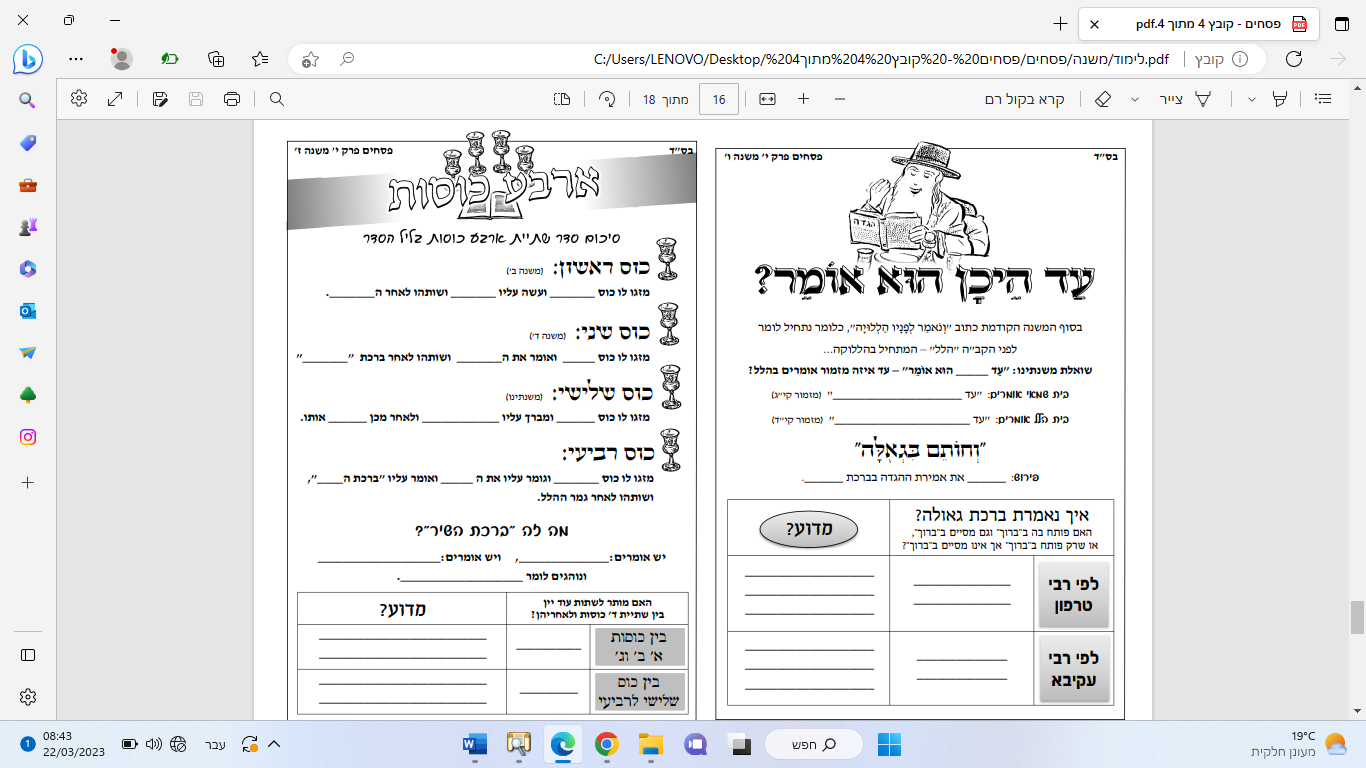 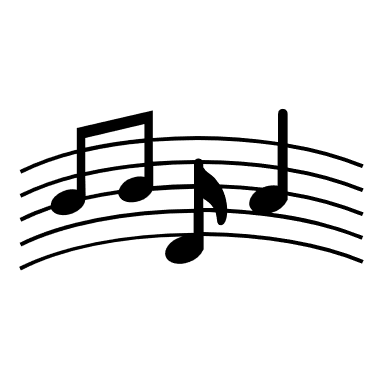 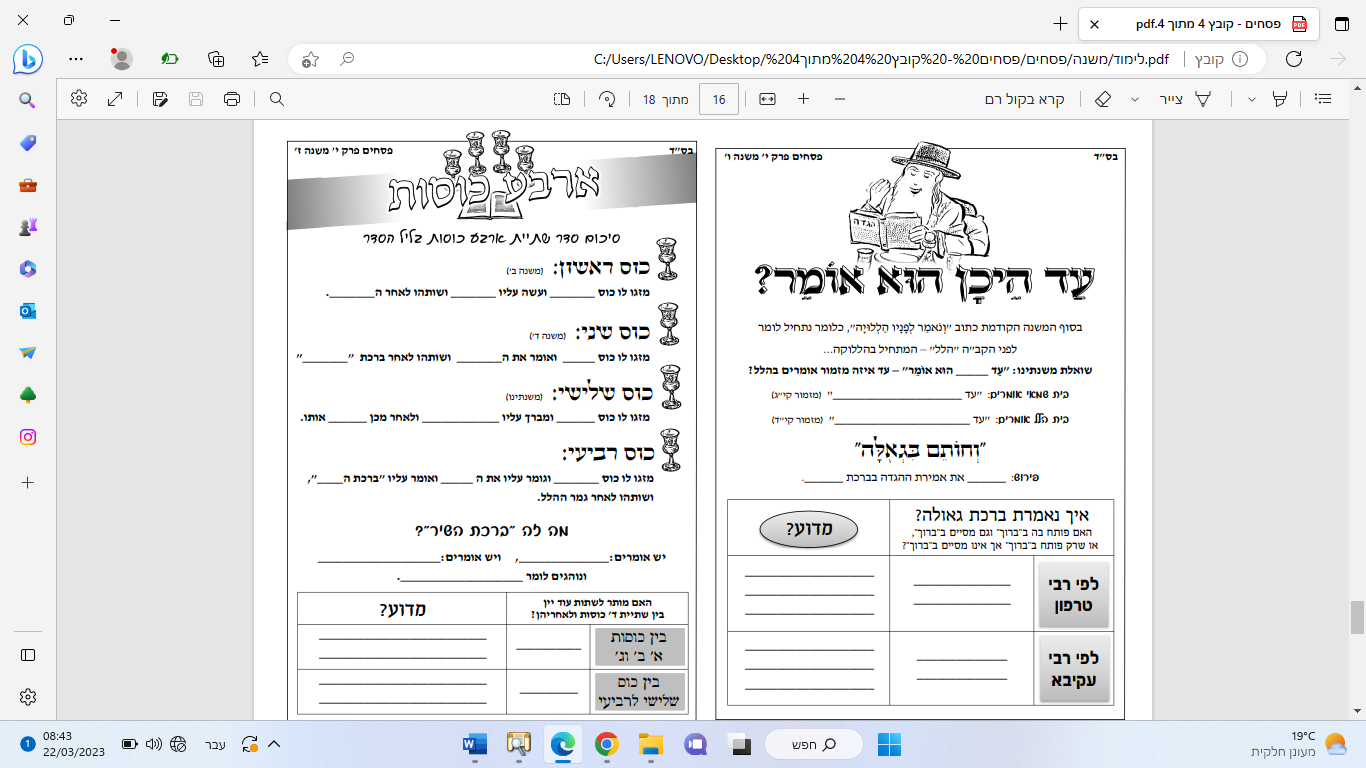 במשנה כתוב  "אומר עליו"  על מי ? ___________________                                          מהי ברכת השיר ? עיין בפרשנות מה אנו נוהגים בזמן הזה לומר ? ________________________ חלק ב' סיפא = סוף            הנושא :  דיני כוסות שתיה נוספות בליל הסדרבֵּין הַכּוֹסוֹת הַלָּלוּ      על איזה כוסות מדובר ?  _____________________________ איך הבנתה שמדובר בכוסות האלו ? ____________________________________ מה הדין וההלכה הנאמרת בעניין  הכוסות הללו?  __________________________________צטט  רק את  ההלכה השניה הכתובה בסיפא של משנה  ____________________________ על איזה מקרה או סיטואציה מדובר ? _______________________________________ מה הסיבה  לכך ?  ________________________________________________________
          משנה ח
החולקיםמהו הקטע שיש לומרכמה פרקיםהסיבה והטעםבית ___________בית ___________הדעותהנוסחקצר / ארוךמזכירים אתגאולת מצרים / גאולה עתידיתפותחים בברכהכן / לאחותמים בברכהכן / לאר'ר'